Nomor :  09/488/Peng-Und/IV/2017Perihal :  Pengumuman dan Undangan  Diberitahukan kepada seluruh mahasiswa Program MM-UMB, bahwa sesuai jadwal di bawah ini akan dilaksanakan Seminar Proposal Tesis, maka  mahasiswa yang bersangkutan mengundang para mahasiswa untuk hadir sebagai peserta.Demikian pengumuman dan undangan ini, untuk diperhatikan dan diindahkan sebagaimana mestinya. Terima kasih.	Dikeluarkan di	:  Jakarta	Padatanggal	:  Ketua Program Studi Magister ManajemenTtd	
Dr. Aty Herawati, M.Si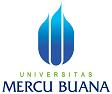 PENGUMUMAN JADWAL SEMINAR PROPOSAL TESISPROGRAM STUDI MAGISTER MANAJEMENPROGRAM PASCASARJANAQNO.HARI, TGL.JAMN.I.M.N A M ADOSEN PEMBIMBINGDOSEN PENELAAHKON-SEN-TRASITEMPAT/ RUANG01Jumat, 28 April 2017 Pkl 13.3055114120015Yaumi RamadhaniDr. Tri Mardjoko, MAMirza, Dr, ST, MMMPSKampus A Meruya T. 40102Jumat, 28 April 2017 Pkl 14.3055115110274Maria SusilowatiDr. Tri Mardjoko, MAMirza, Dr, ST, MMMPSKampus A Meruya T. 40103Jumat, 28 April 2017 Pkl 15.3055113120079Marteen PrasetyoDr. Tri Mardjoko, MAMirza, Dr, ST, MMMPSKampus A Meruya T. 401